NEWS RELEASEFor Statewide Distribution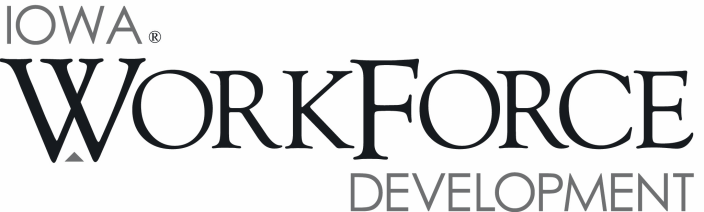 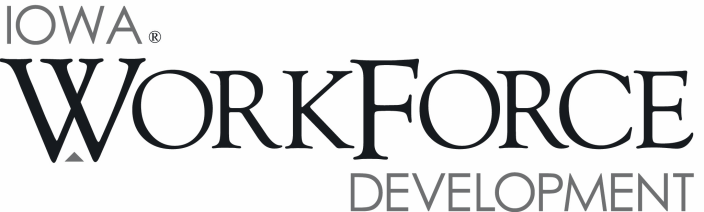 For Release: 9:00 a.m.Date:  August 17, 2018Contact: Cory Kelly (515) 330-5646